Name _________________________________________		Date ____________	Period ______       Ms. Carota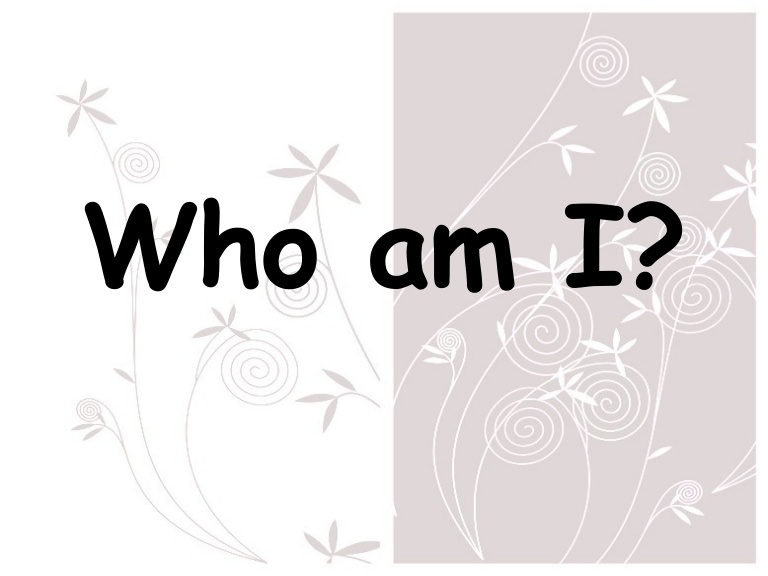 Bio PoemWhat Carota is looking for in your Bio Poem….  													100   / __________CategoriesPossiblePointsEarnedPointsfour creative traits 20eleven original lines20poem has depth, creativity, and engages reader20poem should connect/reflect your adjectives20interesting vocabulary 10interesting images5mechanics5